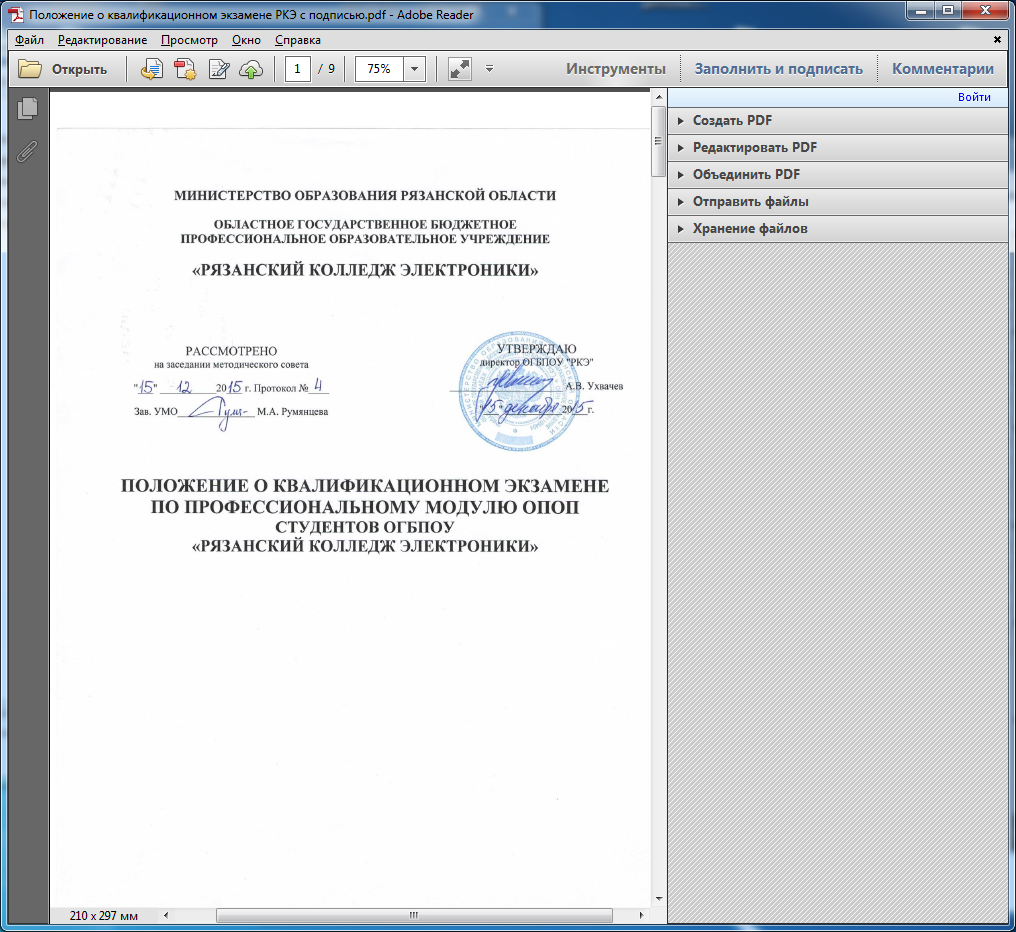 1.Общие положенияНастоящее	Положение регламентирует процедуру проведения экзамена (квалификационного) в ОГБПОУ «Рязанский колледж электроники» (далее - Организация).Положение разработано на основании Федерального закона Российской Федерации от 29 декабря 2012 г. N 273-ФЗ "Об образовании в Российской Федерации», Федеральных государственных образовательных стандартов среднего профессионального образования (далее ФГОС СПО) специальностей, реализуемых в Организации, Положения о промежуточной аттестации в ОГБПОУ «Рязанский колледж электроники», Письма Министерства Образования и науки РФ №06-599 от 19.06.2014.Настоящее	Положение обязательно для исполнения всеми структурами Организации, обеспечивающими реализацию образовательного процесса по одной из основных профессиональных образовательных программ.2. Промежуточная аттестация по профессиональному модулю ОПОП в форме экзамена (квалификационного)Профессиональный	модуль - автономная структурная единица программы профессионального образования, предусматривающая подготовку к осуществлению определенной совокупности трудовых функций, имеющих самостоятельное значение для вида профессиональной деятельности. Профессиональный модуль является структурной единицей программы основного профессионального образования, а также самостоятельной программой с обязательной процедурой оценки профессиональных компетенций обучающегося по ее завершению.Промежуточная	аттестация студентов обучающихся по профессиональному модулю ОПОП осуществляется в форме экзамена (квалификационного) за счет времени, отведенного на промежуточную аттестацию.2.3.Экзамен (квалификационный) представляет собой совокупность регламентированных процедур, посредством которых экспертами-экзаменаторами производится оценивание профессиональной квалификации или ее части (совокупности компетенций) обучающихся, завершивших освоение профессионального модуля (модулей) следующих типов программ, сформированных на основе модульно-компетентностного подхода.2.4.Экзамен (квалификационный) является формой, независимой от исполнителя образовательной услуги оценки компетентностных образовательных результатов с участием внешних экспертов - работодателей. Целью его проведения выступает оценка соответствия достигнутых образовательных результатов обучающихся по профессиональному модулю требованиям федеральных государственных образовательных стандартов (далее - ФГОС), их подготовленности к трудовой деятельности по избранной специальности.2.5.Экзамен (квалификационный) в зависимости от области профессиональной деятельности может включать в себя вопросы или тестовые задания для проверки теоретических и практических знаний, умений, навыков и профессиональных компетенций, полученных при изучении программы ПМ, а также другие аттестационные испытания, направленные на оценку готовности студентов, завершивших освоение профессионального модуля, к реализации вида профессиональной деятельности.2.6.При организации экзамена (квалификационного) по профессиональным модулям могут использоваться элементы накопительной системы оценивания квалификации студентов. Отдельные компетенции в составе вида профессиональной деятельности, трудоемкость выполнения которых существенно превышает ограниченное время экзамена (квалификационного), могут быть оценены во время зачета по практике по профилю специальности при условии присутствия представителя работодателя и надлежащего документального оформления полученных результатов. В этом случае на экзамен (квалификационный) представляются соответствующие аттестационные листы с результатами освоения профессиональных компетенций в ходе производственной практики с подписями работодателей. Решением аттестационной комиссии в ходе экзамена (квалификационного) производится перезачет данных профессиональных компетенций, что удостоверяется подписями членов комиссии в экзаменационных ведомостях экзамена (квалификационного).Необходимое	нормативное обеспечение экзамена (квалификационного) включает в себя:основную профессиональную образовательную программу по специальности; сводный годовой график учебного процесса Организации;приказы директора Организации о проведении экзаменов (квалификационных) по профессиональным модулям с указанием сроков и места их проведения, персонального состава аттестационных комиссий, других необходимых данных.3. Условия и порядок подготовки к проведению экзамена (квалификационного)3.1.Экзамен (квалификационный) проводится непосредственно по завершении обучения по профессиональному модулю и прохождения всех видов практик по профессиональному модулю. Возможно	проведение комплексного экзамена (квалификационного) по двум или нескольким профессиональным модулям.Условием	допуска к экзамену (квалификационному) является успешное освоение студентом всех структурных единиц модуля: междисциплинарного курса (курсов), учебной и производственной практик (по профилю специальности), курсового проектирования (если предусмотрено учебным планом).Допуск	студентов к экзамену (квалификационному) осуществляется решением УМО на основании анализа результатов всех элементов промежуточного контроля по сведениям заведующего отделением.В	период подготовки к экзамену (квалификационному) проводятся консультации за счет общего бюджета времени, отведенного на консультации.3.6.Объектом оценивания на экзамене (квалификационном) выступает профессиональная квалификация студентов, допущенных к экзамену (квалификационному) или ее часть (совокупность профессиональных компетенций).3.7.Предметом оценивания является соответствие освоенных профессиональных компетенций студентов требованиям ФГОС (для ОПОП СПО), иным установленным квалификационным требованиям (для программ дополнительного профессионального образования и профессиональной подготовки).3.8. В целях организации экзамена (квалификационного) приказом директора Организации (проект приказа готовится заместителем директора по УМР) определяются:• дата, время и место проведения экзамена (квалификационного);• персональный состав аттестационной комиссии;• другие необходимые условия проведения экзамена (квалификационного).Требования приказа должны быть доведены до сведения всех заинтересованных лиц не позднее, чем за месяц до проведения экзамена (квалификационного). 3.9. Для проверки подготовки в области освоения профессиональных компетенций выбрано тестирование с использованием компьютерных технологий на основе платформы дистанционного обучения.3.10. Комплекты оценочных средств и инструктивно-методические материалы для проведения оценочных процедур в рамках экзамена (квалификационного) готовятся преподавателями профессиональных модулей не менее 30 по одному профессиональному модулю (но не более 100 по всем модулям суммарно, в случае, если по программе специальности предусмотрено освоение 4 и более модулей).3.11. Вопросы теста должны соответствовать знаниям в области проверяемых компетенций и носить характер практической ситуации. Не допускается неоднозначность толкования вопроса. Рекомендуется составление вопросов с выбором одного правильного ответа из 3-4 возможных вариантов.3.12. Разработанные преподавателями тесты, рассматриваются на заседании цикловой комиссии, согласовываются с председателем предметно-цикловой комиссии и передаются в УМО в электронной форме для дальнейшей подготовки электронного тестирования. При оформлении теста не допускается нумерация вопросов и ответов, правильный ответ выделяется цветным маркером в текстовом редакторе.3.13. Для доступа к электронным тестам студентам создаются учетные записи в системе дистанционного обучения, генерируются логины и пароли, которые передаются председателям цикловых комиссий. Логины и пароли для входа на сайт выдаются студентам в день проведения квалификационного экзамена.4. Аттестационная комиссия и организация ее работыПо	каждому профессиональному модулю формируется специальная аттестационная комиссия. В отдельных случаях на основании приказа директора может быть создана единая аттестационная комиссия для группы родственных профессиональных модулей.В состав аттестационной комиссии включаются:• председатель комиссии - представитель работодателя; • преподаватели, осуществлявшие подготовку студентов по данному ПМ; • ответственный секретарь комиссии - заведующий отделением, за которым закреплена учебная группа студентов, в которой проводится экзамен (квалификационный) (без права голоса в процедурах принятия решений);• руководитель производственной практики студентов.4.3.Численный состав аттестационной комиссии должен составлять не менее 4 человек, в том числе не менее 3 специалистов по профилю профессионального модуля, по которому проводится экзамен (квалификационный). 4.4.Педагогические работники Организации, принимавшие участие в реализации профессионального модуля, по которому проходит промежуточная аттестация, могут участвовать при проведении экзамена (квалификационного) в качестве наблюдателей (без права голоса в процедурах принятия решений).Наблюдателями	на экзамене могут выступать также представители обучающихся и их объединений, профессионального сообщества региона (территории), другие заинтересованные лица. Решение о допуске наблюдателей в помещение, где проходит экзамен (квалификационный), принимает председатель аттестационной комиссии.4.6.Ответственный секретарь аттестационной комиссии ведет делопроизводство и осуществляет следующие организационные функции:• заполняет сводную ведомость учета освоения профессионального модуля (приложение);• ведет протокол проведения экзамена (квалификационного);• информирует участников экзамена (квалификационного) о дате, времени и месте его проведения.4.7.Преподаватели, осуществлявшие подготовку студентов по данному ПМ, обеспечивают участников экзамена (квалификационного) комплектами оценочных средств, а также необходимой документацией: учебно-методической и нормативно-регламентирующей (ГОСТы и т.д.).5. Порядок проведения экзамена (квалификационного)5.1. Для выполнения теоретической части квалификационного экзамена требуется компьютерный класс с выходом в Интернет. В помещении, где проводится экзамен (квалификационный), должна быть подготовлена необходимая учебно-методическая и нормативно-регламентирующая документация, материально-техническое оснащение, в том числе оборудование (при необходимости) и следующие обеспечивающие оценочные процедуры документы и материалы:• утвержденные комплекты оценочных средств по профессиональному модулю, в том числе инструкции по проведению всех аттестационных испытаний (для каждого студента, участвующего в квалификационной аттестации), пакет экзаменатора,• инструкции по технике безопасности при работе с оборудованием и компьютерной техникой во время квалификационного экзамена (если требуется в связи с условиями проведения оценивания),• дополнительные информационные и справочные материалы, регламентированные условиями оценивания (наглядные пособия, нормативные документы и образцы, базы данных и т.д.),• другие необходимые нормативные и организационно-методические документы: оценочная ведомость по профессиональному модулю, аттестационный лист по практике, экзаменационная ведомость, журнал учебных занятий, зачетные книжки.5.2.Экзамен (квалификационный) считается правомочным, если в его проведении участвуют не менее 3 членов аттестационной комиссии. Решения принимаются большинством голосов от числа членов комиссии, присутствующих на заседании. При равенстве голосов принимается то решение, за которое проголосовал председатель аттестационной комиссии.Председатель аттестационной комиссии перед началом экзамена (квалификационного) проводит инструктаж с экспертами-экзаменаторами по содержанию и технологии оценивания компетентностных образовательных результатов, распределяет функции экспертов по организации структурированного наблюдения, консультирует их по возникающим организационным и методическим вопросам, выдает рабочие комплекты оценочных средств (комплекты экзаменатора) для осуществления оценочных процедур.Студент 	допускается в помещение, где проводится экзамен (квалификационный), при наличии зачетной книжки.В 	ходе экзамена (квалификационного) студенты выполняют задания на протяжении времени, отведенного на аттестационное испытание, в комплекте оценочных средств. По завершении установленного времени результаты выполнения тестовых заданий рассматриваются членами аттестационной комиссии. В случае успешного выполнения теста, его результат заносится в ведомость и производится перезачет практической части освоения профессиональных компетенций из аттестационного листа по практике.Результаты защищенных ранее курсовых работ и проектов, учебных и производственных практик по ПМ заносятся в итоговую ведомость по профессиональному модулю.Решение 	о результатах экзамена (квалификационного) выносится аттестационной комиссией в отсутствии студентов открытым голосованием простым большинством голосов присутствующих на заседании членов комиссии на основании подсчета результатов по инструкциям и/или установленным критериям оценки, представленным в комплектах оценочных средств. Особое мнение члена аттестационной комиссии представляется в письменном виде и приобщается к протоколу экзамена (квалификационного).По результатам сдачи экзамена (квалификационного) ответственным секретарем аттестационной комиссии делается запись в зачетной книжке аттестованного лица  «вид профессиональной деятельности освоен/оценка» удостоверяется подписью председателя аттестационной комиссии.В случае неявки студента на экзамен (квалификационный) секретарем аттестационной комиссии в сводной ведомости освоения профессионального модуля в столбце «Экзамен (квалификационный) оценка» производится запись «не явился».Повторная сдача (пересдача) квалификационного экзамена по профессиональному модулю проводится на специальном (дополнительном) заседании аттестационной комиссии, в срок, назначенный приказом директора.6. Порядок принятия и внесения изменений и дополнений6.1.Данное Положение утверждается педагогическим советом Учреждения.6.2.Законодательной инициативой по внесению изменений и дополнений в данное Положение обладают следующие субъекты:директор Учреждения;состава Совета Учреждения (на основании поименного протокола голосования);состава педагогического совета Учреждения (на основании поименного протокола голосования);состава методического совета Учреждения (на основании поименного протокола голосования).6.3. Данное Положение вступает в силу с момента его утверждения как неотъемлемой части Устава Учреждения.лист 1Министерство образования Рязанской области Областное государственное бюджетное профессиональное образовательное учреждение «Рязанский колледж электроники»Сводная оценочная ведомость освоения профессионального модуля (вида профессиональной деятельности)(код и название модуля)по специальности	группа(код и наименование специальности)лист 2Председатель аттестационной комиссии	ФИОЧлены аттестационной комиссии	ФИО	ФИО	ФИОДата «	»___________20_____МИНИСТЕРСТВО ОБРАЗОВАНИЯ РЯЗАНСКОЙ ОБЛАСТИОБЛАСТНОЕ ГОСУДАРСТВЕННОЕ БЮДЖЕТНОЕ ПРОФЕСИОНАЛЬНОЕ ОБРАЗОВАТЕЛЬНОЕ УЧРЕЖДЕНИЕ «РЯЗАНСКИЙ КОЛЛЕДЖ ЭЛЕКТРОНИКИ»Программа квалификационного экзамена по специальности______________________________________________________________________Код, наименованиеПодготовил  преподаватель	____________/ФИО/____________/ФИО/Пояснительная запискаМатериалы для проведения квалификационного экзамена представлены в виде теста, включающего в себя практикоориентированные вопросы в количестве … штук с выбором 1 (нескольких) правильных ответов. Практикоориентированные задания направлены на выявление степени сформированности профессиональных компетенций по профессиональному модулю.Тестовые задания по ПМ.01 ________________________________________ВопросВариант ответа 1Вариант ответа 2Вариант ответа 3Вариант ответа 4ВопросВариант ответа 1Вариант ответа 2Вариант ответа 3Вариант ответа 4Примечание:Комплекты оценочных средств и инструктивно-методические материалы для проведения оценочных процедур в рамках экзамена (квалификационного) готовятся преподавателями профессиональных модулей не менее 30 по одному профессиональному модулю (но не более 100 по всем модулям суммарно, в случае, если по программе специальности предусмотрено освоение 4 и более модулей).Вопросы теста должны соответствовать знаниям в области проверяемых компетенций и по возможности носить характер практической ситуации. Не допускается неоднозначность толкования вопроса. Рекомендуется составление вопросов с выбором одного правильного ответа из 3-4 возможных вариантов.Разработанные преподавателями тесты, рассматриваются на заседании цикловой комиссии, согласовываются с председателем предметно-цикловой комиссии и передаются в УМО в электронной форме для дальнейшей подготовки электронного тестирования. При оформлении теста не допускается нумерация вопросов и ответов, правильный ответ выделяется цветным маркером в текстовом редакторе.№ п/пФИО студентаРезультаты аттестацииРезультаты аттестацииРезультаты аттестацииРезультаты аттестацииКурсовая работа / проектУчебная практика по ПМ__Произво дственнаяпрактика (по профилю специальности)Профессиональные компетенцииПрофессиональные компетенцииПрофессиональные компетенцииПрофессиональные компетенцииПрофессиональные компетенцииПрофессиональные компетенцииПрофессиональные компетенцииПрофессиональные компетенцииПрофессиональные компетенцииРезультат  выполнения экзаменационного испытания (оценка за тест)Экзамен (квалификационный) оценка№ п/пФИО студентаМДК_МДК_МДК_МДК_Курсовая работа / проектУчебная практика по ПМ__Произво дственнаяпрактика (по профилю специальности)ПК__ПК__ПК__ПК__ПК__ПК__ПК__ПК__ПК__Результат  выполнения экзаменационного испытания (оценка за тест)Экзамен (квалификационный) оценкаРассмотрено на заседанииЦикловой комиссии_______________________Протокол №  __   от  ___  201_ г.Председатель ЦК____________«УТВЕРЖДАЮ»Заведующий УМО____________М.А.Румянцева